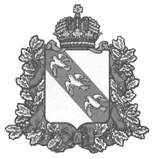 ПРЕДСТАВИТЕЛЬНОЕ СОБРАНИЕКОРЕНЕВСКОГО РАЙОНА КУРСКОЙ ОБЛАСТИР Е Ш Е Н И Еот 25.12.2023г. № 35  Курская область, 307410, пос. Коренево  О внесении изменений в Положение об оплате труда работников муниципального казенного учреждения «Единая дежурно-диспетчерская служба Кореневского района Курской области», утвержденное решением Представительного Собрания Кореневского района Курской области от 25.01.2023 г. №6             В соответствии с Трудовым кодексом Российской Федерации, Уставом муниципального района «Кореневский район» Курской области, постановлением Администрации Кореневского района Курской области от 12.12.2023 года  № 710 «Об индексации с 01 декабря 2023 года на 4,0 процента окладов работников муниципальных бюджетных и казенных учреждений Кореневского района Курской области», Представительное Собрание Кореневского района Курской области РЕШИЛО:         1. Внести изменения в Положение об оплате труда работников муниципального казенного учреждения «Единая дежурно-диспетчерская служба Кореневского района Курской области, утвержденное решением Представительного Собрания Кореневского района Курской области от 25.01.2023 года №6, изложив приложение №1 в новой редакции (прилагается).          2.  Настоящее решение вступает в силу со дня его официальногоопубликования (обнародования) , подлежит размещению на официальном сайте муниципального района «Кореневский район» Курской области в информационно-телекоммуникационной сети «Интернет» и распространяется на правоотношения, возникшие  с 01 декабря 2023 года.Председатель Представительного Собрания Кореневского района Курской области                            Т. НовиковаГлава Кореневского района  Курской области                                                                   М. ДегтяреваПриложение № 1к Положению об оплате труда работников муниципального казенного учреждения «Единая дежурно – диспетчерская служба Кореневского района Курской области», утвержденному решением Представительного Собрания Кореневского района 25.01.2023 г. № 6 (в редакции решения Представительного Собрангия Кореневского района курской области от 25.12.2023 г. № 35)Размеры окладов (должностных окладов) работников муниципального казенного учреждения “Единая дежурно-диспетчерская служба Кореневского района Курской области“Наименование должности  Должностной оклад (оклад), руб.Начальник 5586,00 Заместитель начальника – старший дежурный оперативный5027,00Дежурный оперативный3232,00 Помощник дежурного оперативного – оператор 112                                                                     3232,00  